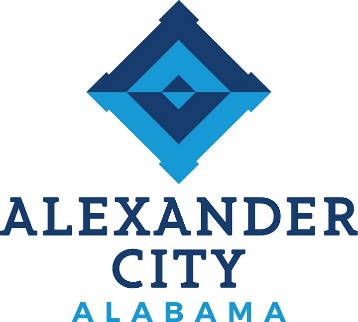 Call to Order: ChairmanApproval of Minutes: January 9, 2020 Regular Meeting MinutesApproval of Agenda: February 13, 2020New Business:Hearing of Appeal(s):1.   2020-02 Petition for Variance - To allow Automobile Service Center in Zone B-3Amadeus Development Group, LLC973 Lee StreetAlexander City, AL 350102.    2020-03 Petition for Variance – To allow Fuel Station in Zone R-R and increase in Percentage of        Impervious Surface Allowable                                     Patriot Fueling on the Corner LLC                     6507 Hwy 63 South                     Alexander City, AL 35010Comments:Adjournment:POSTED: ____________________________BY: ________________________________